Задания для дистанционного обучения  по речевому развитию педагог Апалькова Татьяна Александровна27  мая  (среда)Вечерние группы «Роднички», «Звездочки», «Вишенки», «Дождинки»Уважаемые ребята и родители!Тема нашего занятия «Буква Ъ знак и Ь знак» Отвечаем на вопросы УСТНО:- С какой буквой мы с вами познакомились на прошлом занятии? (изучали букву  Й)- Скажите, какой звук обозначает буква Й? (согласный, всегда мягкий)- Какие вы слова запомнили на букву Й? (йогурт, йод, йога,…..)- Хорошо.- Сегодня мы познакомимся с последними буквами русского алфавита.- С Ъ и Ь знаком.- Эти буквы звук не обозначают и служат только для обозначения твердости и мягкости согласных звуков.- Никогда не бывают в начале слова.- Подробнее мы остановимся на этих буквах в следующем учебном году. А сегодня я предлагаю выполнить письменно задание  № 35 и № 36 (отчет - фото)Тема 35. Буква ЬОбведи мягкий знак по точкам. 	Напиши  знак в  пустых 	квадратах. 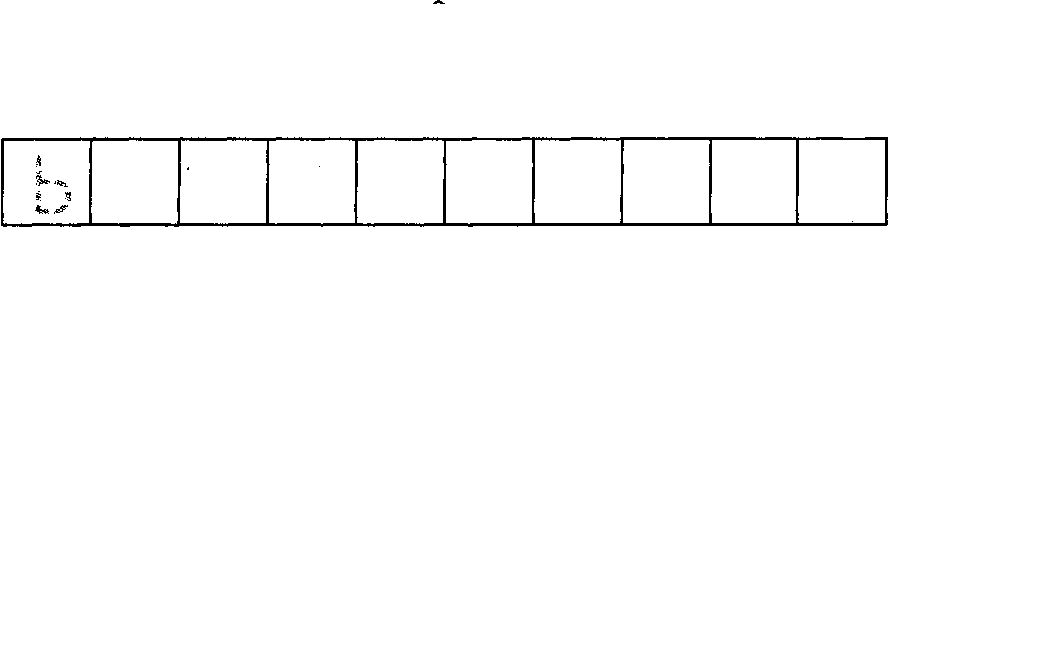 2. Пройди от буквы  Ь до пенька, прокладывая    дорожку только по буквам Ь.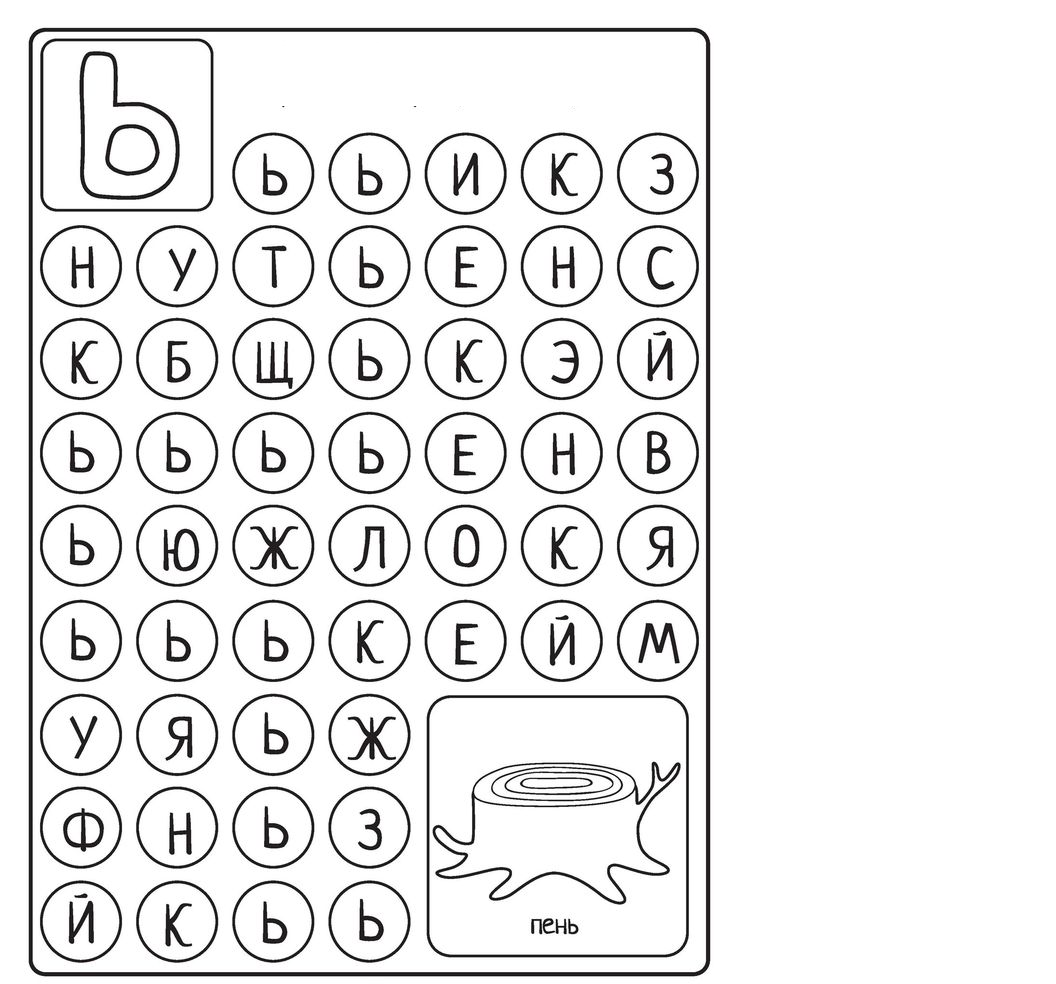 Тема 36. Буква Ъ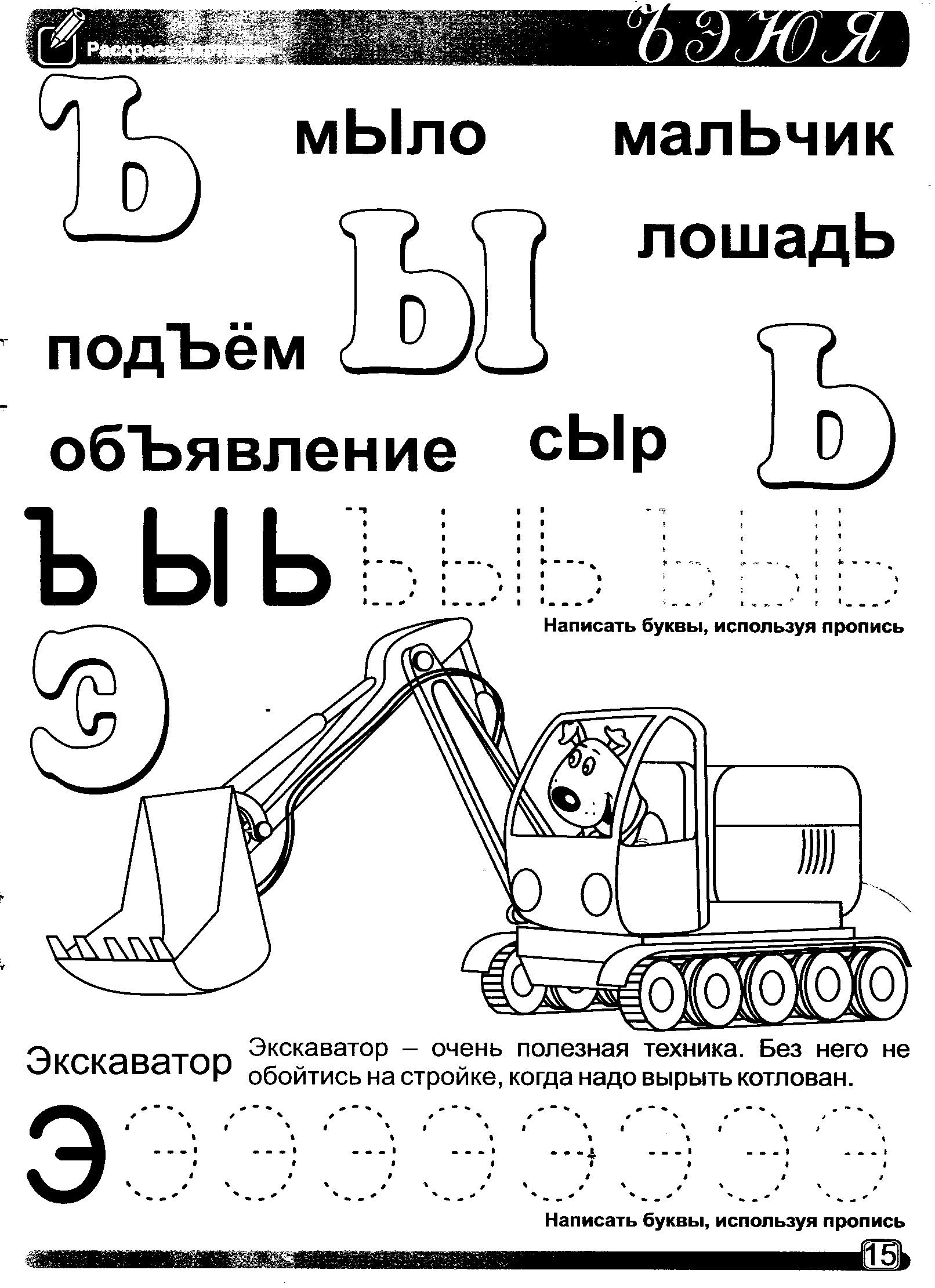        1.Обведи твердый знак. Напиши  его  в  	     пустых 	квадратах.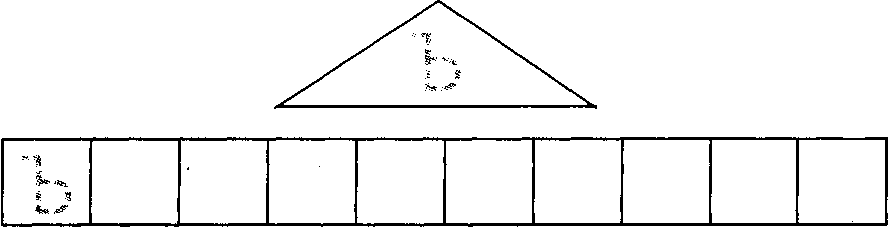                           2.Обведи в кружок все буквы Ъ.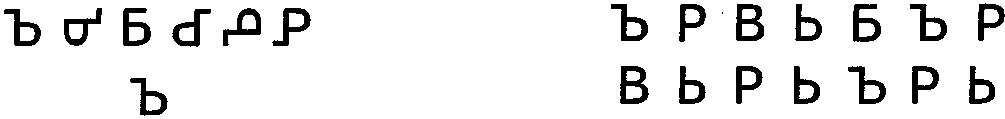                    3.Найди все буквы Ъ и раскрась. 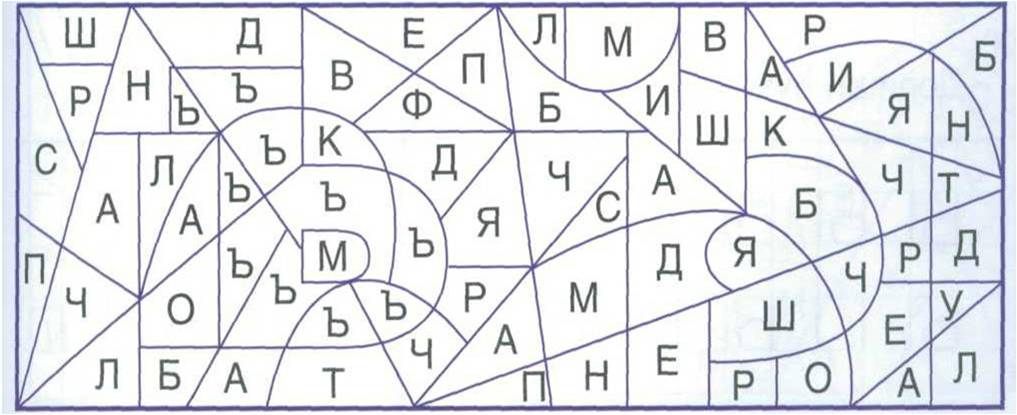 